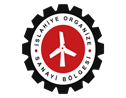 TESİS KİRALAMA ÖN BAŞVURU BELGELERİ FORMUTESİS KİRALAMA ÖN BAŞVURU BELGELERİ FORMUTESİS KİRALAMA ÖN BAŞVURU BELGELERİ FORMUTESİS KİRALAMA ÖN BAŞVURU BELGELERİ FORMUDOKÜMAN NO:İOSB.FR.52TESİS KİRALAMA ÖN BAŞVURU BELGELERİ FORMUTESİS KİRALAMA ÖN BAŞVURU BELGELERİ FORMUTESİS KİRALAMA ÖN BAŞVURU BELGELERİ FORMUTESİS KİRALAMA ÖN BAŞVURU BELGELERİ FORMUYAYIN TARİHİ:23.06.2022TESİS KİRALAMA ÖN BAŞVURU BELGELERİ FORMUTESİS KİRALAMA ÖN BAŞVURU BELGELERİ FORMUTESİS KİRALAMA ÖN BAŞVURU BELGELERİ FORMUTESİS KİRALAMA ÖN BAŞVURU BELGELERİ FORMUREVİZYON TARİHİ:23.06.2022TESİS KİRALAMA ÖN BAŞVURU BELGELERİ FORMUTESİS KİRALAMA ÖN BAŞVURU BELGELERİ FORMUTESİS KİRALAMA ÖN BAŞVURU BELGELERİ FORMUTESİS KİRALAMA ÖN BAŞVURU BELGELERİ FORMUREVİZYON NO:02                  İSLAHİYE ORGANİZE SANAYİ BÖLGESİ                  İSLAHİYE ORGANİZE SANAYİ BÖLGESİ                  İSLAHİYE ORGANİZE SANAYİ BÖLGESİ                  İSLAHİYE ORGANİZE SANAYİ BÖLGESİSayfa 1 / 1Sayfa 1 / 11. Tesisin Sahibi Adı veya Unvanı :1. Tesisin Sahibi Adı veya Unvanı :2. Kiracı Adı veya Unvanı :2. Kiracı Adı veya Unvanı :3. Faaliyet Konusu ve NACE Kodu:3. Faaliyet Konusu ve NACE Kodu:4. Tesisin Adresi:4. Tesisin Adresi:5. Telefon No:5. Telefon No:E-posta:E-posta:E-posta:E-posta:6. Ada-Parsel No:6. Ada-Parsel No:7. Kiracı Vergi No veya TCKN:7. Kiracı Vergi No veya TCKN:8. Sınıfı:8. Sınıfı:Birinci Sınıf ☐Birinci Sınıf ☐İkinci veya Üçüncü Sınıf ☐İkinci veya Üçüncü Sınıf ☐İkinci veya Üçüncü Sınıf ☐VarYokTeslim Tarihi9. Kiralayan ve Kiracı Tarafından İmzalanan Dilekçe (Ek_1)9. Kiralayan ve Kiracı Tarafından İmzalanan Dilekçe (Ek_1)9. Kiralayan ve Kiracı Tarafından İmzalanan Dilekçe (Ek_1)9. Kiralayan ve Kiracı Tarafından İmzalanan Dilekçe (Ek_1)☐☐10. Kiracının Ticaret Sicili Gazetesi10. Kiracının Ticaret Sicili Gazetesi10. Kiracının Ticaret Sicili Gazetesi10. Kiracının Ticaret Sicili Gazetesi☐☐11.Kiracının Vergi Levhası (Güncel)11.Kiracının Vergi Levhası (Güncel)11.Kiracının Vergi Levhası (Güncel)11.Kiracının Vergi Levhası (Güncel)☐☐12. Kiracıya ait İmza Sirküleri12. Kiracıya ait İmza Sirküleri12. Kiracıya ait İmza Sirküleri12. Kiracıya ait İmza Sirküleri☐☐13. Katılımcıya ait İmza Sirküleri13. Katılımcıya ait İmza Sirküleri13. Katılımcıya ait İmza Sirküleri13. Katılımcıya ait İmza Sirküleri☐☐14. Kiracının Ankara Sanayi Odası Sicil Kayıt Sureti (Faaliyet Belgesi)14. Kiracının Ankara Sanayi Odası Sicil Kayıt Sureti (Faaliyet Belgesi)14. Kiracının Ankara Sanayi Odası Sicil Kayıt Sureti (Faaliyet Belgesi)14. Kiracının Ankara Sanayi Odası Sicil Kayıt Sureti (Faaliyet Belgesi)☐☐15. Tesisin kiralanması konusunda Kiracı Kuruluşun Yönetim Kurulu Kararı15. Tesisin kiralanması konusunda Kiracı Kuruluşun Yönetim Kurulu Kararı15. Tesisin kiralanması konusunda Kiracı Kuruluşun Yönetim Kurulu Kararı15. Tesisin kiralanması konusunda Kiracı Kuruluşun Yönetim Kurulu Kararı☐☐16. Tesisin kiralanması konusunda Katılımcının Yönetim Kurulu Kararı16. Tesisin kiralanması konusunda Katılımcının Yönetim Kurulu Kararı16. Tesisin kiralanması konusunda Katılımcının Yönetim Kurulu Kararı16. Tesisin kiralanması konusunda Katılımcının Yönetim Kurulu Kararı☐☐17. Kira Sözleşmesi (Sözleşmede aşağıda belirtilmiş olan madde yeralmalıdır)Kiralayan, imzalanmış bulunan taahhütname, Müteşebbis Heyet kararları ile ASO 2. ve 3. OSB Yönetim Kurulu kararlarını hiçbir itiraz ileri sürmeksizin uygulayacaktır. Aksi takdirde Kanun ve OSB Uygulama Yönetmeliği hükümleri ile Taahhütnameler dahilinde Katılımcı aleyhine uygulanabilecek her türlü yaptırım kiracıya da uygulanacaktır. (Ek_2)17. Kira Sözleşmesi (Sözleşmede aşağıda belirtilmiş olan madde yeralmalıdır)Kiralayan, imzalanmış bulunan taahhütname, Müteşebbis Heyet kararları ile ASO 2. ve 3. OSB Yönetim Kurulu kararlarını hiçbir itiraz ileri sürmeksizin uygulayacaktır. Aksi takdirde Kanun ve OSB Uygulama Yönetmeliği hükümleri ile Taahhütnameler dahilinde Katılımcı aleyhine uygulanabilecek her türlü yaptırım kiracıya da uygulanacaktır. (Ek_2)17. Kira Sözleşmesi (Sözleşmede aşağıda belirtilmiş olan madde yeralmalıdır)Kiralayan, imzalanmış bulunan taahhütname, Müteşebbis Heyet kararları ile ASO 2. ve 3. OSB Yönetim Kurulu kararlarını hiçbir itiraz ileri sürmeksizin uygulayacaktır. Aksi takdirde Kanun ve OSB Uygulama Yönetmeliği hükümleri ile Taahhütnameler dahilinde Katılımcı aleyhine uygulanabilecek her türlü yaptırım kiracıya da uygulanacaktır. (Ek_2)17. Kira Sözleşmesi (Sözleşmede aşağıda belirtilmiş olan madde yeralmalıdır)Kiralayan, imzalanmış bulunan taahhütname, Müteşebbis Heyet kararları ile ASO 2. ve 3. OSB Yönetim Kurulu kararlarını hiçbir itiraz ileri sürmeksizin uygulayacaktır. Aksi takdirde Kanun ve OSB Uygulama Yönetmeliği hükümleri ile Taahhütnameler dahilinde Katılımcı aleyhine uygulanabilecek her türlü yaptırım kiracıya da uygulanacaktır. (Ek_2)☐☐18. Kiracı Bilgi Formu (Formun tüm bölümleri tam olarak doldurulacaktır)(Ek_3)18. Kiracı Bilgi Formu (Formun tüm bölümleri tam olarak doldurulacaktır)(Ek_3)18. Kiracı Bilgi Formu (Formun tüm bölümleri tam olarak doldurulacaktır)(Ek_3)18. Kiracı Bilgi Formu (Formun tüm bölümleri tam olarak doldurulacaktır)(Ek_3)☐☐19. İş Akım Şeması ve Proses Özeti (Ek_4)19. İş Akım Şeması ve Proses Özeti (Ek_4)19. İş Akım Şeması ve Proses Özeti (Ek_4)19. İş Akım Şeması ve Proses Özeti (Ek_4)☐☐20. Tapu (Cins Değişikliği İşlenmiş)20. Tapu (Cins Değişikliği İşlenmiş)20. Tapu (Cins Değişikliği İşlenmiş)20. Tapu (Cins Değişikliği İşlenmiş)☐☐21. Kiralama İşlemleri Hizmet Bedeli Dekontu21. Kiralama İşlemleri Hizmet Bedeli Dekontu21. Kiralama İşlemleri Hizmet Bedeli Dekontu21. Kiralama İşlemleri Hizmet Bedeli Dekontu☐☐22. Katılımcının ve Kiracının OSB'ye karşı doğacak her türlüyükümlülüğünden dolayı müştereken/müteselsilen sorumlu olduğuna dair Noter onaylıTaahhütnamesi (Ek_5 / Ek_6 / Ek_7)22. Katılımcının ve Kiracının OSB'ye karşı doğacak her türlüyükümlülüğünden dolayı müştereken/müteselsilen sorumlu olduğuna dair Noter onaylıTaahhütnamesi (Ek_5 / Ek_6 / Ek_7)22. Katılımcının ve Kiracının OSB'ye karşı doğacak her türlüyükümlülüğünden dolayı müştereken/müteselsilen sorumlu olduğuna dair Noter onaylıTaahhütnamesi (Ek_5 / Ek_6 / Ek_7)22. Katılımcının ve Kiracının OSB'ye karşı doğacak her türlüyükümlülüğünden dolayı müştereken/müteselsilen sorumlu olduğuna dair Noter onaylıTaahhütnamesi (Ek_5 / Ek_6 / Ek_7)☐☐23. Katılımcının Borcu Yoktur Yazısı (Bölge Müdürlüğünden)23. Katılımcının Borcu Yoktur Yazısı (Bölge Müdürlüğünden)23. Katılımcının Borcu Yoktur Yazısı (Bölge Müdürlüğünden)23. Katılımcının Borcu Yoktur Yazısı (Bölge Müdürlüğünden)☐☐Listedeki	belgeler,	Katılımcımız…	'nın…………./…………./…………..tarih ve ………………..sayılı Kiralama Başvuru Dilekçesinin eki olarak teslim alınmıştır. Gerçeğe aykırı beyanda bulunulması halinde beyan sahipleri hakkında ilgili mevzuat hükümleri ve Türk Ceza Kanunu'na göre işlem yapılır.KATILIMCI	    İSLAHİYE OSB TESLİM ALANKAŞE/İMZA	KAŞE/İMZAListedeki	belgeler,	Katılımcımız…	'nın…………./…………./…………..tarih ve ………………..sayılı Kiralama Başvuru Dilekçesinin eki olarak teslim alınmıştır. Gerçeğe aykırı beyanda bulunulması halinde beyan sahipleri hakkında ilgili mevzuat hükümleri ve Türk Ceza Kanunu'na göre işlem yapılır.KATILIMCI	    İSLAHİYE OSB TESLİM ALANKAŞE/İMZA	KAŞE/İMZAListedeki	belgeler,	Katılımcımız…	'nın…………./…………./…………..tarih ve ………………..sayılı Kiralama Başvuru Dilekçesinin eki olarak teslim alınmıştır. Gerçeğe aykırı beyanda bulunulması halinde beyan sahipleri hakkında ilgili mevzuat hükümleri ve Türk Ceza Kanunu'na göre işlem yapılır.KATILIMCI	    İSLAHİYE OSB TESLİM ALANKAŞE/İMZA	KAŞE/İMZAListedeki	belgeler,	Katılımcımız…	'nın…………./…………./…………..tarih ve ………………..sayılı Kiralama Başvuru Dilekçesinin eki olarak teslim alınmıştır. Gerçeğe aykırı beyanda bulunulması halinde beyan sahipleri hakkında ilgili mevzuat hükümleri ve Türk Ceza Kanunu'na göre işlem yapılır.KATILIMCI	    İSLAHİYE OSB TESLİM ALANKAŞE/İMZA	KAŞE/İMZAListedeki	belgeler,	Katılımcımız…	'nın…………./…………./…………..tarih ve ………………..sayılı Kiralama Başvuru Dilekçesinin eki olarak teslim alınmıştır. Gerçeğe aykırı beyanda bulunulması halinde beyan sahipleri hakkında ilgili mevzuat hükümleri ve Türk Ceza Kanunu'na göre işlem yapılır.KATILIMCI	    İSLAHİYE OSB TESLİM ALANKAŞE/İMZA	KAŞE/İMZAListedeki	belgeler,	Katılımcımız…	'nın…………./…………./…………..tarih ve ………………..sayılı Kiralama Başvuru Dilekçesinin eki olarak teslim alınmıştır. Gerçeğe aykırı beyanda bulunulması halinde beyan sahipleri hakkında ilgili mevzuat hükümleri ve Türk Ceza Kanunu'na göre işlem yapılır.KATILIMCI	    İSLAHİYE OSB TESLİM ALANKAŞE/İMZA	KAŞE/İMZAListedeki	belgeler,	Katılımcımız…	'nın…………./…………./…………..tarih ve ………………..sayılı Kiralama Başvuru Dilekçesinin eki olarak teslim alınmıştır. Gerçeğe aykırı beyanda bulunulması halinde beyan sahipleri hakkında ilgili mevzuat hükümleri ve Türk Ceza Kanunu'na göre işlem yapılır.KATILIMCI	    İSLAHİYE OSB TESLİM ALANKAŞE/İMZA	KAŞE/İMZA